Burnout  Syndrome 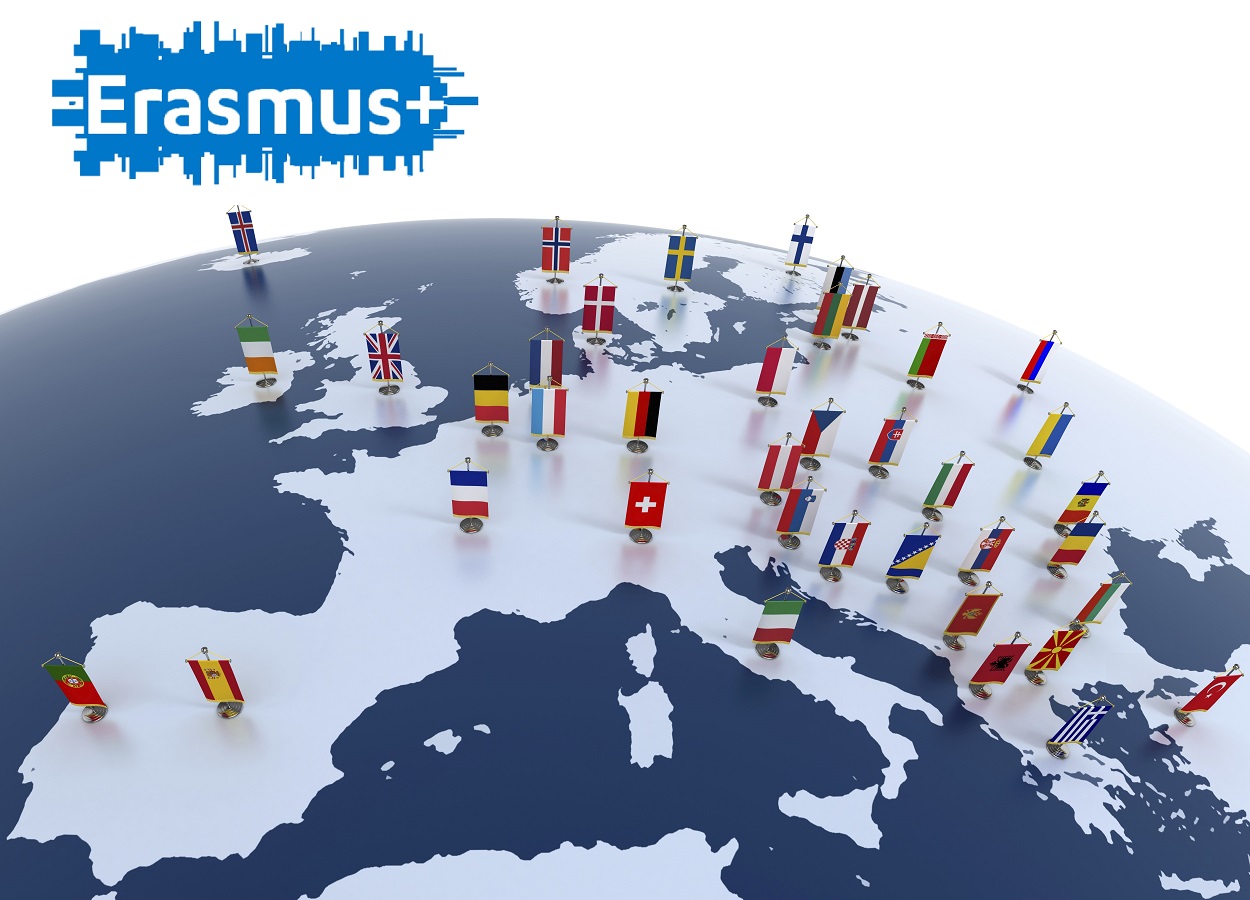 According to surveys, burnout syndrome (“burnout”) is a resulto f professional exhaustion, that is, a reflection of the consequences of stress in the workplace. Removal those with whom one works allied by physical and emotional exhaustion, depressions, aggressive bhaviours, sudden irritations, among others.Work is not always synonymous of professional achievement, when the organizational environment tends to provide dissatisfaction. The professionals  most affected by this syndrome are those who dedicate themselves intensely, usually from the health área, teachers, psychoanalysts, social workers, comercial sector, public sevices, coordinators of personal department, etc.The demands of the labour market, and the desire to perform professionally, to be successful in some way, are also factos that can contribute to the development of such a syndrome, since it is within the scope of work that we spend mosto f our time. With the intention of offering what we have the best, sometimes performing several activitiesat the same time, and once again vulnerable to exhaustion, besides losing motivation for work, for not recognizing such dedication.Often we must say not to the world but to ourselves.The daily activities, overwhelmed with negativismo, which are the causes of professional dissatisfaction, mosto f the time, is the difficulty we have to use a word often  “boring” to pronounce: the “no”. Unfortunately we are chained to deny ourselves, when this denial can mean a “yes”, na acceptance in which we learn, namely, what is good and positive, demonstrating our opinions and limits also on behalf of our own health.By doing more extensive research, a test has been found on the IDLH website, which can help identify if you are another victm of this syndrome.~BURNOUT QUESTIONNAIRERate each of the 28 questions according to the following scale:1 = never/no change2 = rarely3 = sometimes4 = often5 = always/much change QUESTIONÁRIO:Total up the numbers in the response column………..Your score: _______WHAT YOUR SCORE MEANS Now, place yourself on the burnout scare. Burnout is reversible, no matter how far along it is. Of course the higher number signifies that the sooner you start being more gentle with yourself, the better life will be for you. Don’t let a high score alarm you, but PAY ATTENTION TO IT! Evaluate your professional and personal support system. Know your limits, and honor them. Learn how to ask for help when you need it, and to delegate! QuestionsQuestionsAswer1.Worry at night, have trouble falling asleep or staying asleep?2.Feel less competent/effective than before or work harder yet accomplish less?3.Consider yourself unappreciated or “used” on the job?4.Feel tired/fatigued rather than energetic even when you get enough sleep?5.Dread going to work or feel trapped in your job situation?6.Feel angry, irritated, annoyed, or disappointed in people around you?7.Suffer from physical complaints or frequent illness (headaches, stomach/back/neck aches, colds)?8.Feel overwhelmed? 9.Think that sex seems like more trouble than it’s worth? 10.See close friends and family less often?11.More forgetful (about appointments, deadlines, personal possessions) or disassociated than usual?12.Always watching the clock? 13.Avoiding conversation with co-workers or isolating from people in general?14.Rigidly applying rules without considering more creative solutions?15.Increasing your use of alcohol or drugs?16.Easily or automatically expressing negative attitudes especially to changes?17.Absent, out sick more often, or while at work?18.Unable to laugh at a joke about yourself or have difficulty finding joy?19.Experiencing interpersonal conflict with co-workers/family?20.Too busy to do ordinary things (making phone calls, reading, calling/contacting family or friends)?O seu trabalhoO seu trabalho21.Seem meaningless or filled with too many repetitive situations? 22.Pay too little?23.Lack access to a social-professional support group?24.Depend on capricious funding sources or not have enough funds to accomplish agency goals?25.Lack clear guidelines or require you to deal with rapid program changes?26.Entail so many different tasks that you feel fragmented?27.Demand coping with an angry public?28.Overload you with work, demand long shifts and frequent overtime or deny you breaks/self-monitored time-outs, lunch time, sick leave, or vacation?TotalTotal28 – 38You appear impressively mellow, with almost no job stress and seem practically burnout-proof.39– 50You express a low amount of job-related stress and are not likely to burn out. Look over those questions on which you scored a 3 or above and think about ways you can reduce the stresses involved.51 – 70You seem to be under a moderate amount of stress on the job and have a fair chance of burning out. For each question on which you scored a 4 or above, consider ways you can reduce the stresses involved. If possible, take action to improve your attitude or the situation surrounding those things that trouble you most. 71 – 90You express a high amount of job-related stress and may have begun to burn out. Consider studying stress reduction, assertiveness, and burnout prevention. Mark each question on which you scored a 4 or above and rank them in order of their effect on you— beginning with the ones that bother you most. For at least your top three, make a list of ways you can reduce the stresses involved and take action to improve your attitude and/or situation. If your body is reflecting this stress, get a medical checkup.91  upYou seem to be under a dangerous amount of stress and are probably nearing an advanced stage of burnout. Without some changes in your behaviors, attitude, and job situation your potential for succumbing to stress-related illness is high. Consider taking classes in stress reduction and burnout prevention and/or seeking professional help. 